 產物清冊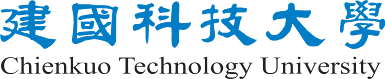 社團： 編號產物名稱數量使用狀況備註01手提音響1台良好02講座7座良好03鎖頭(含鑰匙)1組良好04A4透明資料袋1包良好